Совет муниципального образования сельскогопоселения «Ёрмица» РЕШИЛ:1. Утвердить отчет об исполнении бюджета муниципального образования сельского поселения «Ёрмица» за 2020 год по доходам в сумме 4833700,10 рублей, по расходам в сумме 4870394,40 рублей с превышением расходов над доходами (дефицитом) в сумме 36694,30 рублей и со следующими показателями:- по доходам бюджета муниципального образования сельского поселения «Ёрмица» за 2020 год по кодам классификации доходов бюджетов согласно приложению 1 к настоящему решению;- по доходам бюджета муниципального образования сельского поселения «Ёрмица» за 2020 год по кодам видов доходов, подвидов доходов классификации операций сектора государственного управления, относящихся к доходам бюджета согласно приложению 2 к настоящему решению;- по расходам бюджета муниципального образования сельского поселения «Ёрмица» за 2020 год по разделам, подразделам классификации расходов бюджетов Российской Федерации согласно приложению 3 к настоящему решению;- по расходам бюджета муниципального образования сельского поселения «Ёрмица» за 2020 год по ведомственной структуре расходов бюджета муниципального образования сельского поселения «Ёрмица» согласно приложению 4 к настоящему решению;- по источникам финансирования дефицита бюджета муниципального образования сельского поселения «Ёрмица» за 2020 год по кодам классификации источников финансирования дефицитов бюджетов согласно приложению 5 к настоящему решению;- по источникам финансирования дефицита бюджета муниципального образования сельского поселения «Ёрмица» за 2020 год по кодам групп, подгрупп, статей, видов источников финансирования дефицитов бюджетов классификации операций сектора государственного управления, относящихся к источникам финансирования дефицита бюджетов согласно приложению 6 к настоящему решению.2. Настоящее решение вступает в силу со дня его официального опубликования.Глава сельского поселения «Ёрмица»                                                С.К. КаневаСоветмуниципального образованиясельского поселения«Ёрмица»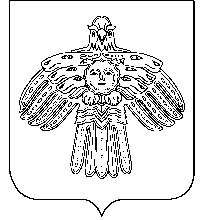 «Йöрмидз»сикт овмöдчöминлöнмуниципальнöй юкöнсаСöветРЕШЕНИЕПОМШУÖМРЕШЕНИЕПОМШУÖМОт «___» _______ 2021 г.                                                 ПРОЕКТОб утверждении отчета об исполнении бюджета муниципального образования сельского поселения «Ёрмица» за 2020 год